Согласовано: Заместитель генерального директораООО «АЛАТЫРЬ»                                    _____________________ Н. В. Семёнова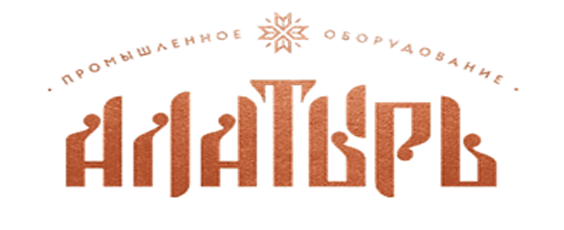 Опросный лист для заказа УСДБ № от 23.05.2021 ТУ 3667-001-05744403-96 тел: +7(495)544-48-80 e-mail: mail@alatyr.pro         www.alatyr.proЗаказчик (эксплуатирующая организация)Наименование объекта эксплуатацииНаружный диаметр и толщина стенки присоединяемого трубопровода, мм Диаметр внутренней расточки УСДБ D20, мм Max рабочее давление в трубопроводе, МПа        Min температура стенки УСДБ, ºСИзмеряемая среда, состав и расходТемпература измеряемой среды, ºССпособ отбора давления	фланцевыйДлины прямолинейных участков10 до и 4 послеИзвлечение диафрагмывертикальноеСобственность ООО «АЛАТЫРЬ». Использование, копирование, передача другим юридическим и физическим лицам без разрешения собственника запрещена. Почтовый адрес: 121609, г. Москва, а/я 30Собственность ООО «АЛАТЫРЬ». Использование, копирование, передача другим юридическим и физическим лицам без разрешения собственника запрещена. Почтовый адрес: 121609, г. Москва, а/я 30Наименование оборудованияОбозначение оборудованияКоличество заказываемых УСДБ, комплектКоличество диафрагм, штукаMax перепад давления на диафрагме, МПа Диаметр отверстия диафрагмы, d20, ммКоличество уплотнений диафрагм, штукаКоличество уплотнений крышки, штукаТеплоизоляцияУстройство подготовки потокаКИПиАДополнительное оборудованиеФИО ЗаказчикаДолжностьКонтакты ПодписьДата23.05.2021